TRAFFIC ANALYSIS REPORT SAM2 5th Aug 2023For Project: 05.08.23 SAM2Project Notes/Address: Lamppost 25 junction of Avenue and Norwich Road facing traffic going towards norwichLocation/Name: IncomingReport Generated: 05/08/2023 11:49:01Speed Intervals = 5 MPHTime Intervals = 5 minutesTraffic Report From 01/07/2023 12:00:00    through    05/08/2023 11:59:5985th Percentile Speed = 29.2 MPH85th Percentile Vehicles = 213,801 countsMax Speed = 60.0 MPH on 17/07/2023 05:32:55Total Vehicles = 251,531 countsAADT: 7186.6Volumes - weekly vehicle counts			Time			5 Day			7 Day	Average Daily					7,444          		7,023	AM peak        		11:00 to 12:00  		535            		527	PM peak        		5:00 to 6:00    		614            		609	SpeedSpeed limit: 30 MPH85th Percentile Speed: 29.2 MPHAverage Speed: 24.2 MPH			Monday  	Tuesday        	Wednesday	Thursday	Friday  		Saturday	SundayCount over limit	3264           	3018           	3084           	3136           	3019           	3321           	3466% over limit		9.2            	8.1            	8.4            	8.3            	7.7            	9.7            	11.1Avg speeder		33.3           	33.2           	33.1           	33.2           	33.3           	33.3           	33.4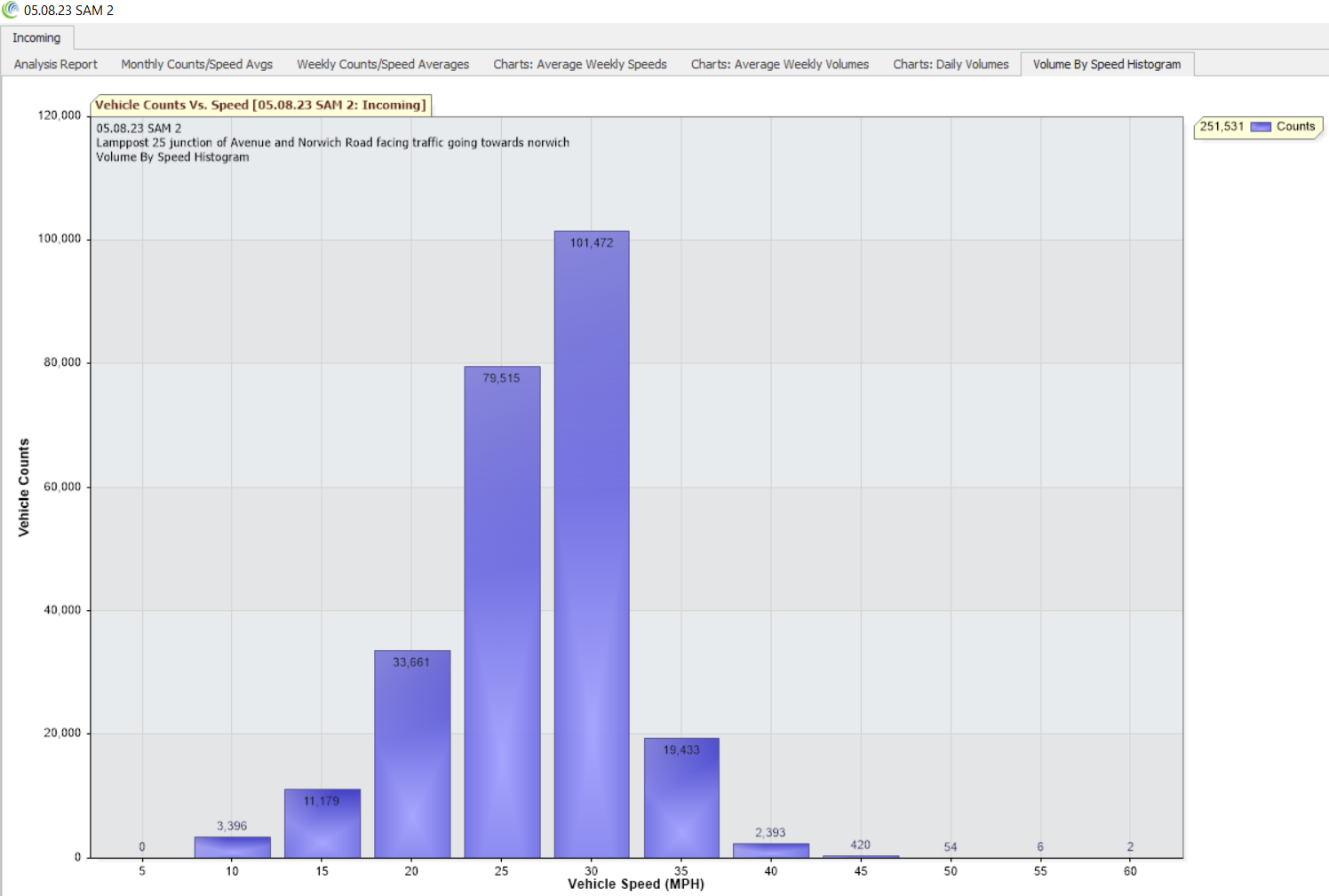 